Payment Information:Add your bank details here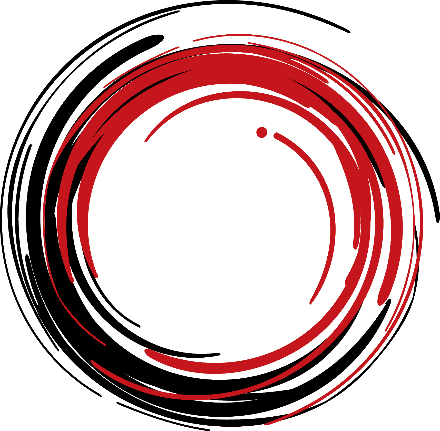 CompanyNameCompanyNameCompanyNameCompanyNameCompanyNameCompanyName[Address]CompanyNameCompanyNameCompanyName[City, State, Zip Code]CompanyNameCompanyNameCompanyName[Phone]CompanyNameCompanyNameCompanyName[Website]INVOICE #INVOICE #INVOICE #INVOICE #INVOICE #INVOICE #INVOICE #Item #DescriptionDescriptionUnit PriceQuantityQuantityTotalTotalSubtotalSubtotalShippingShippingTaxTaxOtherOtherTotalTotal